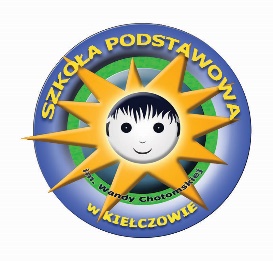 Kiełczów, ………………………………WNIOSEK                Ja niżej podpisany/a …………………………..………………………. zwracam się                                           z uprzejmą prośbą  o umieszczenie mojego dziecka  …………………………………………..  w jednym  oddziale z:……………………………………………..*……………………………………………..*   Zostałem/am poinformowany/a,  że moja prośba może nie zostać uwzględniona. Ostateczna decyzja o składzie osobowym poszczególnych oddziałów należy do Dyrektora Szkoły i jest podyktowana dobrem wszystkich uczniów oraz względami organizacyjnymi szkoły. Nie ma możliwości wyboru wychowawcy.……………..………………………………………..                                                                                podpis wnioskującego rodzica/ prawnego opiekuna*możliwe jest wpisanie maksymalnie 2 nazwisk zaprzyjaźnionych dzieci, najlepiej po uzgodnieniu z ich   rodzicami/prawnymi opiekunami; wpisanie większej ilości nazwisk spowoduje odrzucenie wniosku